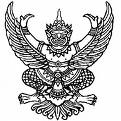 ประกาศองค์การบริหารส่วนตำบลป่าระกำเรื่อง  เจตนารมณ์การป้องกันและต่อต้านการทุจริตคอร์รัปชั่น-----------------------------------------คณะผู้บริหาร พนักงานส่วนตำบล ลูกจ้างประจำและพนักงานจ้างองค์การบริหารส่วนตำบลป่าระกำ มีเจตนารมณ์ร่วมกันที่จะสร้างองค์กรแห่งความใสสะอาด  มุ่งเสริมสร้างคุณภาพในการบริการประชาชนอย่างมีคุณธรรม โดยยึดมั่นในความรับผิดชอบต่อสังคมและมีกรอบแนวคิดยุทธศาสตร์การพัฒนาคุณธรรม จริยธรรม ตลอดจนนโยบายและแนวปฏิบัติให้เคารพศักดิ์ศรีและคุณค่าความเป็นมนุษย์ ส่งเสริมคนดี มีจิตบริการและดำเนินชีวิตพอเพียง โดยมีคุณธรรม จริยธรรมเป็นพื้นฐาน ภายใต้องค์กรธรรมาภิบาลเพื่อเป็นการตอบสนองนโยบายองค์การบริหารส่วนตำบลป่าระกำ จึงได้เข้าร่วมใน “แนวร่วมปฏิบัติของภาครัฐ ตามคำสั่งคณะรักษาความสงบแห่งชาติ ที่ 69/2557 เรื่อง มาตรการป้องกันและแก้ไขปัญหาการทุจริตประพฤติมิชอบ ลงวันที่ 18 มิถุนายน 2557”ดังนั้น เพื่อให้บรรลุเจตนารมณ์ดังกล่าว องค์การบริหารส่วนตำบลป่าระกำ จึงขอประกาศเจตนารมณ์การป้องกันและต่อต้านการทุจริตคอร์รัปชั่นทุกรูปแบบ โดยจะดำเนินการดังนี้บริหารงานและปฏิบัติงาน ด้านหลักธรรมมาภิบาล  โดยมุ่งตอบสนองความต้องการของประชาชนด้วยความถูกต้องและเป็นธรรมปลูกฝังค่านิยม ทัศนคติให้บุคลากรในองค์กร และบุคลากรได้มีความรู้ความสามารถยึดหลักคุณธรรม จริยธรรม และนิยมนำหลักปรัชญาเศรษฐกิจพอเพียงมาใช้การปฏิบัติงานและการดำรงชีวิตส่งเสริมให้องค์กรเอกชนและภาคประชาชนได้เข้ามามีส่วนร่วม บทบาทการรับรู้ข้อมูลข่าวสารในการดำเนินกิจการทุกรูปแบบเชิดชูความดี ความซื่อสัตย์สุจริตในการปฏิบัติราชการมุ่งต่อต้านและเฝ้าระวังการทุจริตคอรัปชั่นทุกรูปแบบ  โดยมีการเฝ้าระวังอย่างรัดกุมและใช้มาตรการการลงโทษขั้นสูงกับผู้ทุจริตคอรัปชั่น และผู้ที่เกี่ยวข้อง จึงประกาศให้ทราบโดยทั่วกันประกาศ ณ วันที่  5  ตุลาคม พ.ศ. ๒๕๕7(นายสุวิทย์  เล็กพูล)นายกองค์การบริหารส่วนตำบลป่าระกำ